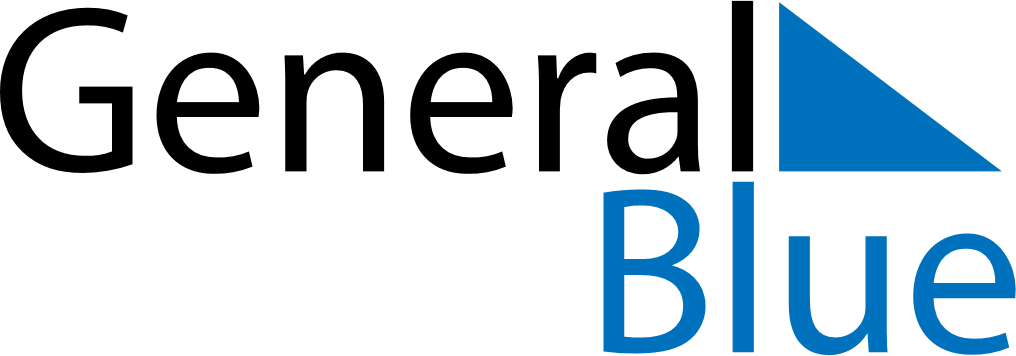 September 2026September 2026September 2026Costa RicaCosta RicaSUNMONTUEWEDTHUFRISAT12345678910111213141516171819Independence Day2021222324252627282930